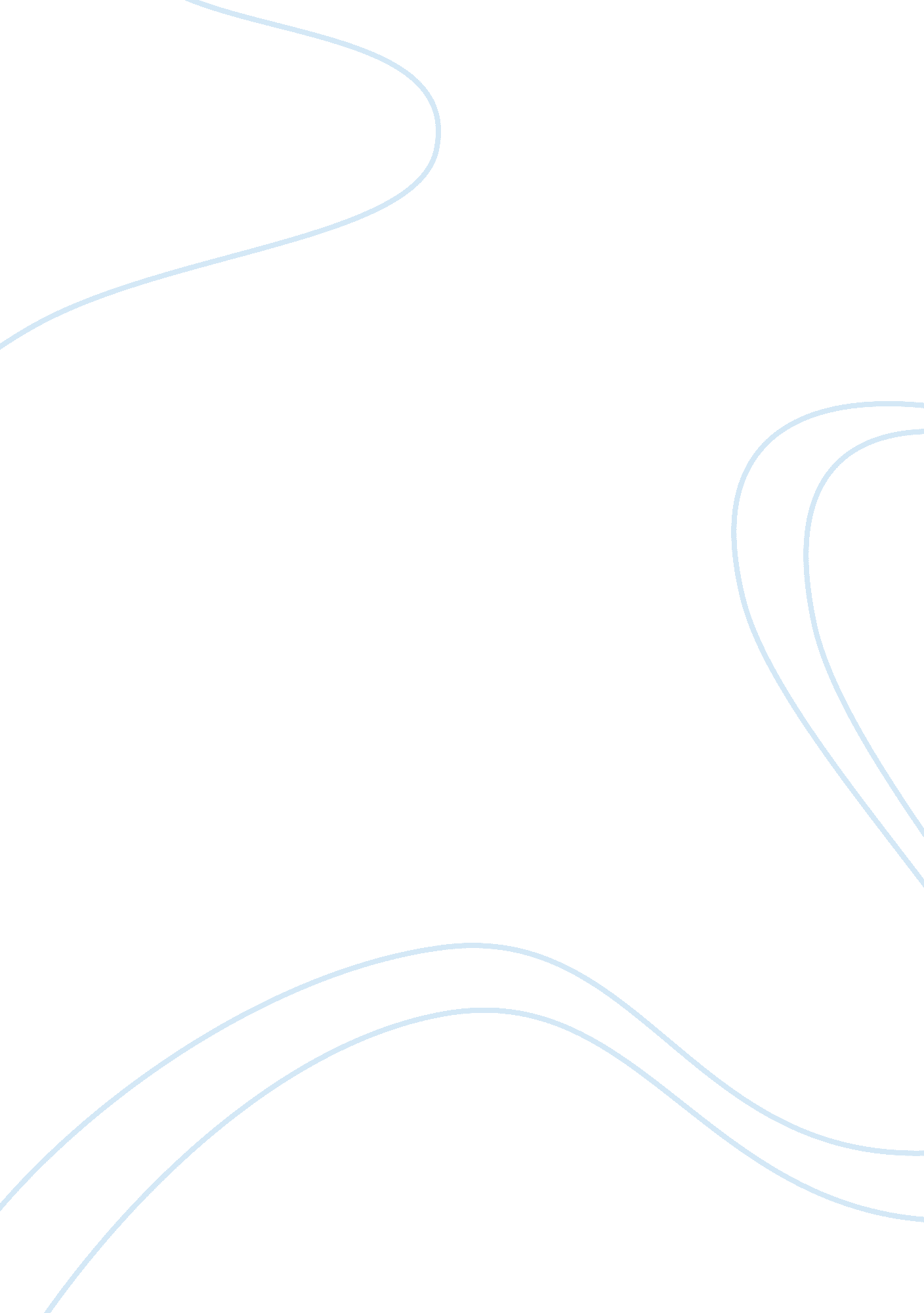 Gun ownershipCountries, United States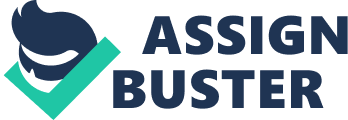 Gun Ownership A well known fact, the United States of America is the largest private gun ownership in the world. The shooting happened frequently has caused wide public concern over the recent years. Nowadays, the gun ownership has been a hotly debated issue on all classes of society; even it has continued to spark national debate. Many people firmly believe they should be allowed to own a gun because guns can protect themselves and they have the right depend on the Declaration of independence. Other people in today’s society may think that gun ownership is necessary because of a few people living on hunting and gun culture of United State America. However according to the development of modern society, the gun ownership should be outlawed because it has not direct connection with the gun culture and it has being result in more and more crime and death, make a lot of irremediable damage to the innocent and guns become an unmanageable affair for the government, and it is not the only easy tool to protect themselves and hunting, but also a terrible lethal weapon to suicide and murder. A number of people insisted that they should be allowed to own a gun because America has a tradition of national gun ownership and use dating to the nation’s origins. In 1970, an articleAmerica as a Gun Culture was wrote by the noted historian Richard Hofstadter. He used the short phrase to describe America's long-held affection for guns, embracing and celebrating the association of guns and America's heritage. The people of a pro-gun culture believe that it is fanciful to imagine that guns will ever disappear from America and guns deeply embedded in its history and its culture. Guns are not the only tool of self-protection, but also a kind of culture. “ The American gun culture as it exists today is founded on three factors: the proliferation of firearms since the earliest days of the nation, the connection between personal ownership of weapons and the country's revolutionary and frontier history, and the cultural mythology regarding the gun in the frontier and in modern life. "(Spitzer, Robert J1). “ Two elements of the modern American gun culture have survived since the earliest days of the country; the hunting/sporting ethos and the militia/frontier ethos. "(Spitzer, Robert J3). Obviously, gun culture is a part of American culture, and it is a very important part. They have never imagined they will give up their culture of gun and the gun ownership. Although the United States of America has a tradition of national gun ownership and use dating to the nation’s origins, the gun ownership should be outlawed because the gun culture has no direct connection with gun ownership, and people can keep the gun culture in the place of public entertainment. Every country has own culture, however a few bad cultural should be abandoned and keep the good ones. Think about it. Every people knows what will happen if everyone has a gun in the world. There are endless wars, countless death and dislocated society if everyone has a gun. At that time, any people and any organization all have no power to stop these bad things. The life of people is more important than the gun culture, though culture and history of countries are important for human beings. In my opinion, People can enjoy the games of guns, and they will make more friends whom also like playing guns in the club of guns although they have no private gun. With this way, American also can keep their gun culture and gun original. For this point, the gun ownership is not necessary for people. A few people think they should be allowed to own a gun because they some people hunt wild animals for the basic survival demands in the world. When America was an agrarian nation in which hunting was a valuable source of supplying food for settlers, guns were a means of protection from animal predators, and the market for furs could provide a source of income. Also, hunting as an interesting to a few people, they enjoy this activity of outdoor. For the others, they live in wild and far away from the big city and the crowd. They live on hunting, and they are unable to survive without guns in the wild and forest. So they think the gun is a necessary tool for some people. The gun ownership is direct connection with the people who hunt wild animals for the basic survival demands despite the fact that some human feel that a few people live on hunting because it does not means that gun is the only one tool to keep their living. This kind of people is small, and do not give up the interests of the most people because the interests of a small number of people. The people who hunt wild animals for the basic survival demands are less than offenders who buy the guns and other weapons through legitimate channels but do some illegal things. In order to rule out these bad conditions, the gun ownership should be outlaw. For these people who living on hunting, the government can help them with other better ways. The government of nation forbids hunting and kills wild animals because many animal species are endangered. Uncontrolled hunting will result in destroy of ecological balance and lead to threaten human beings. A majority of Americans strongly believe the gun ownership should not be outlawed because the constitution ensures their right to own a gun in United States. Many legal experts, politicians and historians maintained that the Declaration of independence and the Constitution of the United State provide the right of the people to keep and bear arms shall not be infringed. “ In District of Columbia v. Heller, 554 U. S. 570 (2008), the Supreme Court of the United States held that the Second Amendment protects the right of an individual to own a firearm for the purposes of self defense within the home, while at the same time reaffirming the constitutionality of a wide range of long standing gun control laws. " (Adam Winkler 1). Over years, the National Rifle Association has headed off most attempts to restrict gun ownership, insisting that the freedom to own gun is the people only against oppressivegovernment. “ Guns do not kill people, " they say. “ People kill people". The shooting events have nothing to do with the gun ownership, instead of somebody who tyrannous and cold-blooded. The Declaration of independence and the Constitution of the United State provide the right of the people to own guns. However, I still believe that the notion above is dangerous for the innocent because it is an unmanageable affair for the government and increasingly difficult to protect citizens from danger. It is so hard to hold the balance point between the right of keep guns and the life of people. That is why the shootings were continually happened to innocent people in the Unites State of America. In the United Kingdom firearms are tightly controlled by law, and there is little political debate and no strong public opposition to control. The United Kingdom had one of the lowest rates of gun homicides in the world since gun control legislation became stricter in the late twentieth century. In England & Wales in 2009 there were 0. 073 recorded intentional homicides committed with a firearm per 100, 000 inhabitants; for comparison, the figure for the United States was 3. 0, about 40 times higher(United Nations Office on Drugs and Crime). Since the United Kingdom had stopped the right of keep and bear guns, the shooting events and crime has greatly decreased. The shooting events continue to be a big problem in the United States of America because guns are difficult affairs to manage and increasingly degree of difficulty of social security for the government. Therefore, the gun ownership should be outlaw to maintain social stability. Some people support gun ownership is necessary for them because they think it for personal self-protection in the home. They think that they protect themselves from harm with guns when they are in dangerous. It cannot be ignored the fact that people are more likely to be attacked if they do not have a weapon on their person. They have no any ability to protect themselves if they have no guns while their life and property are threatened. Victims who defended themselves with guns were less likely to report being injured than those who either defended themselves by other means or took no self-protective measures at all. And they have a pretty well reason to support their opinion which is “ when guns are outlawed, only outlaws will have guns". They mean that they would be more dangerous whether the guns ownership is outlawed and the gun is an effective method to protect them. Although the gun is an effective tool to protect their family and property, people cannot ignore that the effective tool is also the most dangerous tool because it is an easy way to suicide and murder. Some abnormal killer shot with the innocent to vent the anger and depressed of the hearts. The studies have shown that gun kept in the home for “ protection" is 22 times more likely to be used on a family member than an intruder. The original intention of gun ownership was to provide a method for self-protection. However, following up later is crazy shooting and death to innocent victims, which is the exact opposite of the original intention. With the mortality rate of shooting increasing, people be allowed to own a gun should be outlawed. There were a few shooting that the shooting of movie theatre, Empire state building shooting and so on. It is with these happened terrible shooting in people’s minds that they often buy guns because they feel afraid they might become victims of a crime. John Donohue of Stanford University said, “ Criminals are more likely to use a gun if prospective victims are carrying guns, " that creating a vicious cycle. With all these guns so easily available, is it any wonder that so many people are dying. Also, some people attempt to end their trouble of life by suicide with guns. Over 30, 000 Americans are killed by guns, slightly over half in suicide every year. Every day, twelve children in the United Stated die in gunfire (Deborah White 1). These casualties bring human beings great pain of spirit, especially for the family of victim. Nothing can mend their hearts, though, times. On this point, the gun ownership should be outlawed in order to avoid with the serious shooting happen to innocent people and pure children. In conclusion, the law on the limitation of guns can greatly reduce the rate of death and crime. Although gun culture is a very important for Americans and people have right to keep and own guns, the gun ownership has not direct connection with the gun culture and guns have become a big problem which is hardly managed by the government. Perhaps there are a few people living on hunting by guns and it is a tool to self-protection, however it is not the only method to protect themselves and way of survival. On the contrary, the gun is a terrible lethal weapon to suicide and murder. That is why guns make a lot of irremediable damage to the innocent. The gun ownership should be outlawed because only in this way can reduce the rate of crime and death. Cited work 1. Spitzer, Robert J.: The Politics of Gun Control, Chapter 1. Chatham House Publishers, 1995. Web. Sep 25, 2012 2. Linder, Doug (2008). " DISTRICT OF COLUMBIA, et al., PETITIONERS v. DICK ANTHONY HELLER". Exploring Constitutional Law. University of Missouri-Kansas City Law School. Retrieved 2008-07-26. Web. Sep 25, 2012 3. Adam Winkler. “ Shooting Blanks. " The daily Beast. Mar 3, 2010. Web. Sep 25, 2012 http://www. thedailybeast. com/articles/2010/03/03/shooting-blanks. html 4. United Nations Office on Drugs and Crime. Homicides Statistics- Homicides by firearm. Oct, 2009. Print. Sep 27, 2012 5. Deborah White. “ Pros & Cons of Gun Ownership & Use Laws for Individuals. " About. com US Liberal Politics. Mar 6, 2007. Web. Sep 25, 2012 http://usliberals. about. com/od/patriotactcivilrights/i/ProConGunLaws_2. htm 